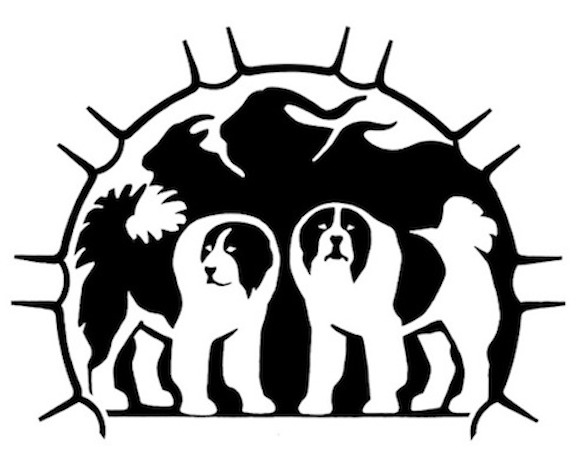 AMERICAN KARAKACHAN DOG ASSOCIATIONAPPLICATION FOR MEMBERSHIPbreeder membership: $50 one-time feenon-breeder membership: $10 one-time feepuppy registrations and transfers are $10 each.NAME:KENNEL OR FARM NAME:ADDRESS:TOWN, STATE, ZIP CODE:E-MAIL AND WEBSITE:send check		Harry Groot, treasurer AKDAand form to:		4615 Mountain Pride Road	Hiwassee, VA  24347